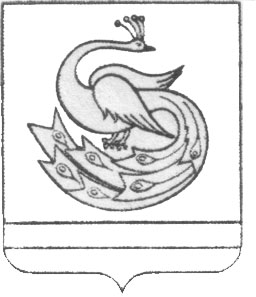 АДМИНИСТРАЦИЯ ПЛАСТОВСКОГО МУНИЦИПАЛЬНОГО РАЙОНАЧелябинской областиул. Октябрьская, 45, г. Пласт, Челябинская область, Российская Федерация, 457020тел.(35160) 2-50-93, факс 2-50-93 e-mail: plastvfk@yandex.ru ИНН 7416001744  КПП 742401001                      ОГРН 1027401029138  ОКПО 01694861Отчет по результатам контрольного мероприятия в отношенииАдминистрации Борисовского сельского поселенияВ период с 09.07.2019 года по 29.07.2019 года отделом внутреннего муниципального финансового контроля и контроля в сфере закупок была проведена плановая проверка в отношении администрации Борисовского сельского поселения, целью которой являлось предупреждение и выявление нарушений Бюджетного законодательства Российской Федерации.Предмет плановой проверки – соблюдение Объектом проверки требований Бюджетного законодательства Российской Федерации, целевое и эффективное использование бюджетных средств и имущества, находящегося в муниципальной собственности Борисовского сельского поселения. Проверяемый период– 2018 год, первое полугодие 2019 года.         В ходе проверки установлено:Проверка учета неналоговых доходов от использования муниципального имущества.Решением Совета депутатов Борисовского сельского поселения от 13 сентября 2007г. № 31 утверждено Положение «О порядке управления и распоряжения собственностью Борисовского сельского поселения» (далее - Порядок управления и распоряжения муниципальной собственностью), которым регламентированы порядок учета имущества, находящегося в собственности Борисовского сельского поселения, и ведения реестра имущества Борисовского сельского поселения (далее - Реестр), а также права, обязанности и ответственность держателя Реестра и др. Согласно решения Администрация Борисовского сельского поселения осуществляет учет, муниципального имущества находящегося в собственности поселения в Реестре имущества казны. Включение имущества в казну и выбытие из казны осуществляется на основании нормативно правового акта администрации Борисовского сельского поселения.1.Представленный к проверке Реестр на 01.10.2019г. имущества казны Борисовского сельского поселения соответствует требованиям Порядка ведения органами местного самоуправления реестров муниципального имущества, утвержденного Приказа Министерства экономического развития РФ от 30 августа 2011 г.По данным Реестра на 01.10.2019 года в составе Казны числятся:- недвижимое имущество – 19 объектов балансовой стоимостью 11660290,88рублей;- движимое имущество -  6 объектов балансовой стоимостью 5389,00 рублей.2.Учет имущества Казны Борисовского сельского поселения осуществляется в разрезе объектов учета основных средств.Проверкой реестра муниципального имущества на 01.10.2019 год с показателями, отражёнными в главной книге по счетам: 108.51.000 «Недвижимое имущество, составляющее казну» и 108.55.000 «Непроизведенные активы, составляющие казну» выявлено не соответствие.По счету 108.52.000 «Движимое имущество, составляющее казну» выявлено соответствие с реестром муниципального имущества.2. Договора аренды заключаются в соответствии с приказом Федеральной антимонопольной службы от 10.02.2010г N67 «О порядке проведения конкурсов или аукционов на право заключения договоров аренды, договоров безвозмездного пользования, договоров доверительного пользования»,  пункта 1 статьи 17.1 Федерального закона от 26.07.2006 г. No135-ФЗ «О защите конкуренции».  Порядок передачи в аренду имущества, находящегося в муниципальной собственности Борисовского сельского поселения, определен приложениями №2, 3, 4, 5 Положения «О порядке управления и распоряжения собственностью Борисовского сельского поселения», данным Положением утверждена Методика расчета арендной платы за использование муниципального имущества Поселения, которым предусмотрен расчет годовой арендной платы.  В проверяемом периоде в администрации Борисовского сельского поселения действовало 3 договора аренды недвижимого имущества:- Два договора аренды муниципального имущества заключенных с Обществом с ограниченной ответственностью «Т2 Мобайл»,  на недвижимое имущество – часть вышки связи (технологическая площадка), общей площадью 4,0 кв.м., расположенная в верхней части сооружения вышки связи, находящегося по адресу: Челябинская область, Пластовский район, с. Радиомайка, в 12,5 м от жилого дома по ул. Придорожная д.10. Договор №1 от 01.06.2018 со сроком действия с 01.06.2018 года по 30.04.2018 года и договор №1 от 01.06.2019 со сроком действия с 06.06.2019 по 05.05.2020 года. Согласно заключенным договорам объект муниципального имущества Борисовского сельского поселения передан во временное владение для размещения базовой станции сотовой связи ООО «Т2 Мобайл» с арендной платой в сумме 16,5 тыс. рублей по каждому договору. Размер ежегодной арендной платы установлен согласно отчетам независимого оценщика №30-18 и №23-19. Расчет рыночной стоимости арендной платы произведен оценщиком в соответствии с методикой утвержденной Постановлением Правительства Челябинской области №26-п от 22.02.2006г.  «Об утверждении методики расчета арендной платы за пользование имуществом, находящимся в государственной собственности Челябинской области»;- Договор аренды муниципального имущества заключенных с ИП ХХХХХХХХХ, заключенного на основании Постановления Администрации Борисовского сельского поселения №10-1 от 22.02.2019г. и протокола рассмотрения заявок от 26.03.2019г., передано во временное владение  и пользование недвижимое муниципальное имущество – Нежилое помещение, расположенное в отдельно стоящем, одноэтажном жилом доме, по адресу: Челябинская область, Пластовский район, с. Борисовка, ул. Строителей, 3, кв. 6 – общей площадью 14,4 кв.м., объект муниципального имущества Борисовского сельского поселения передан во временное владение  под магазин. Срок аренды с 10.04.2019г. по 10.04.2024г. с арендной платой в сумме 23514,60 рублей. Размер ежегодной арендной платы в размере 4702,92 рубля установлен согласно отчету независимого оценщика №73-18. Расчет рыночной стоимости арендной платы произведен оценщиком в соответствии с методикой утвержденной Постановлением Правительства Челябинской области №26-п от 22.02.2006г.  «Об утверждении методики расчета арендной платы за пользование имуществом, находящимся в государственной собственности Челябинской области» Нарушений по процедуре заключения договоров аренды не установлено. Бухгалтерский учет поступлений платежей за аренду имущества осуществляется на счете 205.21 «Расчеты по доходам». По состоянию на 31.10.2019г. задолженность по оплате арендных платежей отсутствует.2. Соблюдение порядка начисления заработной платы Администрация БСП при начислении заработной платы руководствуется Положениями об оплате труда, соответствующие каждой категории работников, Положением о выплате премий, единовременной помощи и оказании материальной помощи. Распоряжением администрации БСП № 1 от 09 января 2018г. «Об оптимизации расходов на фонд оплаты труда за счет средств местного бюджета в 2018 году» утвержден фонд оплаты труда за счет средств местного бюджета в 2018 году в сумме 2356,3 тыс. рублей (в том числе ФОТ выборного должностного лица и муниципальных служащих, утвержденный ПП ЧО №673-П от 20.12.2017г. в сумме 1457,4тыс.рублей).  В связи с увеличением заработной платы работников с 01.01.2018г.  вносились изменения в штатное расписание, соответственно увеличился ФОТ, что подтверждено распоряжением № 35-2 от 07.05.2018г. и составил 2683,4тыс.рублей.Согласно данным отчета об исполнении бюджета ф.0503127 утвержденные бюджетные назначения по фонду оплаты труда составили:- расходы на выплату заработной платы с учетом  отчисления страховых взносов – 2683,4 тыс.рублей, фактические расходы составили 2398,48тыс.рублей.- расходы на выплату заработной платы с учетом начисления страховых взносов по централизованной бухгалтерии  - 633,4 тыс.рублей, фактические расходы составили 633,4тыс.рублей.По состоянию на 01 января 2019 г. задолженность по заработной плате отсутствует, что подтверждается данными главной книги по счету 0.302.11 «Расчеты по заработной плате».Штатное расписание администрации БСП состоит из структурных подразделений: аппарата администрации БСП, в который входит:  выборная должность, муниципальные служащие, работники, осуществляющие техническое обеспечение деятельности муниципального органа, обслуживающий персонал, централизованной бухгалтерии.По состоянию на 01.01.2018г. утверждено штатное расписание:1.  От 31.012018г.  включало 7,5 штатных единиц (далее шт.ед.), с ежемесячным ФОТ –  130,17тыс.рублей в том числе:- выборная должность – 1 шт.ед. (глава БСП), месячный ФОТ -32,41тыс.рублей;- муниципальные служащие – 2 шт.ед. (заместитель главы БСП, заместитель главы по организации исполнения бюджета), месячный ФОТ – 37,28тыс.рублей;- работники, осуществляющие техническое обеспечение деятельности муниципального органа – 3 шт.ед. (главный бухгалтер, инспектор по имущественным отношениям, инспектор по налогам и сборам), месячный ФОТ – 42,2тыс.рублей;- обслуживающий персонал – 1,5 шт.ед. (водитель, уборщик служебных помещений), ФОТ – 18,28тыс.рублей;Штатное расписание централизованной бухгалтерии от 01.01.2018г. включает:- бухгалтер  -2 шт.ед., с ежемесячным ФОТ – 24,69тыс.рублей.С учетом внесенных изменений в штатное расписание за проверяемый период и в связи с увеличением должностных окладов работникам администрации БСП ежемесячный общий ФОТ по всем работникам в том же количестве штатных единиц составил – 165,05 тыс. рублей, в том числе: - выборная должность – 34,68тыс.рублей;- муниципальные служащие – 34,88тыс.рублей;- работники, осуществляющие техническое обеспечение деятельности муниципального органа – 47,79тыс.рублей;- обслуживающий персонал – 20,3тыс.рублей;- бухгалтер – 27,4тыс.рублей.	Должностные оклады работников администрации БСП, предусмотренные штатными расписаниями, не превышали размеры утвержденных.Оплата труда выборных должностных лиц.Согласно отчета об исполнения бюджета Борисовского сельского поселения ф. 0503127 на 01 января 2019г. фонд оплаты труда муниципальных органов за 2018 год составил (глава БСП) 552265,45 рублей.В соответствии с решением СД БСП № 2 от 30.03.2018г.  и штатного расписания (ф.0301017) от 30.03.2018г. на период 01.01.2018г. оплата труда выборных должностных лиц осуществляется в виде денежного вознаграждения и ежемесячных денежных выплат. Денежное вознаграждение рассчитывается исходя из должностных окладов. Глава БСП – 30163 (6464). Расхождений по начислению и выплате заработной платы главе БСП, согласно данным карточек-справок (ф.0504417) не установлено.Оплата труда муниципальных служащих.В соответствии с решением собрания депутатов БСП № 2 от 30.03.2018г.  и штатного расписания (ф.0301017) от 30.03.2018г. на период 01.01.2018г. оплата труда муниципальных служащих  осуществляется в виде денежного содержания. Составными частями денежного содержания являются: должностной оклад, ежемесячная надбавка за выслугу лет, ежемесячная надбавка за особые условия муниципальной службы, ежемесячная надбавка за классный чин, ежемесячное денежное поощрение и другие. На денежное содержание начисляется районный коэффициент 1,15.При проверке оплаты труда муниципальных служащих установлено следующее:В марте 2018 года заместителю главы по организации исполнения бюджета ХХХХХХХХ в связи с увеличением заработной платы был произведен перерасчет заработной платы за январь и февраль 2018 года, нарушений не установлено. При начислении заработной платы за март, апрель, май 2018 года неверно начислена ежемесячная надбавка за классный чин (без учета повышения), в связи с чем, недоначислено с учетом уральского коэффициента 583,05рублей. Перерасчет надбавки был произведен в июне месяце. Согласно решения СД БСП №2 от 30.03.2018г. на денежное содержание муниципальных служащих начисляется районный коэффициент 1,15, в состав которого входит материальная помощь, а также согласно Постановления администрации БСП №28 от 10.09.2014г. материальная помощь муниципальным служащим выплачивается с учетом уральского коэффициента, однако материальная помощь ХХХХХХХХ в июне и декабре 20018 года начислена без учета уральского коэффициента, в связи с чем, недоначислено 1164,9рубля, перерасчет не произведен.  В марте 2018 года заместителю главы ХХХХХХХХ в связи с увеличением заработной платы был произведен перерасчет заработной платы за январь и февраль 2018 года, при перерасчете недоначислено с учетом уральского коэффициента 292,1рубля за выплаченную в феврале премию.При начислении заработной платы за март, апрель, май 2018 года неверно начислена ежемесячная надбавка за классный чин (без учета повышения), в связи с чем, недоначислено с учетом уральского коэффициента 583,05рублей. Перерасчет надбавки был произведен в июне месяце. Материальная помощь в июне и октябре 2018 г. начислена без учета уральского коэффициента, в связи с чем, недоначислено 1164,9рубля. Аналогично начислена материальная помощь и в марте 2019 года, недоначислено 582,45рублей.В сентябре 2018 года согласно распоряжения №61 от 27.09.2018г. на период отпуска Главы БСП обязанности главы с 10.09.2018г. по 24.09.2018г. возложены на ХХХХХХХХ. за исполнение обязанностей установлена фиксированная надбавка 10000 рублей в месяц. То есть фактически за вышеуказанный период  отработано 11 смен, а начислено как за полный месяц, то есть 10000 рублей, а необходимо было начислить 5500рублей, в итоге излишне начислено с учетом уральского коэффициента 6325рублей. Оплата труда работников, осуществляющих техническое обеспечение деятельности органов местного самоуправления.На основании Постановления №4-2 от 31.01.2018г. и штатного расписания (ф.0301017) от 10.05.2018г. Оплата труда технического персонала, состоит из должностного оклада, ежемесячных и иных дополнительных выплат.   При расчете оплаты труда  учитывается районный коэффициент 1,15.При проверке начисления заработной платы техническому персоналу нарушений не установлено.	Оплата труда обслуживающего персонала органов местного самоуправления.Оплата труда осуществляется на основании Постановления №4-1 от 31.01.2018г. и штатного расписания (ф.0301017) от 31.01.2018г., 10.05.2018г. Оплата труда обслуживающего персонала органов местного самоуправления БСП определяется из: окладов (должностных окладов), выплат компенсационного характера, выплат стимулирующего характера, выплат материальной помощи. При расчете оплаты труда  учитывается районный коэффициент 1,15.При проверке начисления заработной платы обслуживающему персоналу нарушений не установлено.Проверка использования средств, выделенных на содержание и эксплуатацию служебного транспортаНа 01.01.2018г., согласно предоставленным документам, на балансе администрации Борисовского сельского поселения числилось восемь единиц движимого имущества:Автомобиль ВАЗ – 21074/2707228, 2008 года выпуска, балансовая стоимость 195146,80 рублей;Автомобиль RENAULT FLUENCE VIN:VFLZBR0548873637, 2013 года выпуска, балансовая стоимость 610369 рублей; Трактор-эксковатор ЗО-2621 ЮМЗ-6АКЛ, 2006 года выпуска, балансовая стоимость 64000,0 рублей;Машина уборочная Беларус 82МК-01, 2007 года выпуска, балансовая стоимость 575000,0 рублей;Прицеп тракторный 2птс-4, год выпуска 2007, балансовая стоимость 115000,0 рублей;Травокосилка Хускварна 135R, 2015 года выпуска, балансовая стоимость 27890,0 рублей;Травокосилка Хусварна, 2011 года выпуска, балансовая стоимость 20500,0 рублей;Бензо/коса CARVER GBC, 2013 года выпуска, балансовая стоимость 5500,0 рублей.      Вся вышеперечисленная техника числится на материально ответственном лице - ХХХХХХХХХХ По состоянию на 01 января 2018 г. в бюджете Борисовского сельского поселения по статье Увеличение стоимости горюче-смазочных материалов предусмотрено ассигнований в сумме 189,6 тыс. рублей, фактически израсходовано за 2018 год в сумме 171,9 тыс. рублей. В бюджете на 01.01.2019 года предусмотрено ассигнований в сумме 228,0 тыс. рублей, фактически израсходовано по состоянию на 30.09.2019 года в сумме 126,5 тыс. рублей.Учет горюче-смазочных материалов ведется на счете 1.105.33.000. Горюче-смазочные материалы принимаются к бухгалтерскому учету по фактической стоимости.  Проведена выборочная проверка пробега согласно путевых листов на автомобиль RENAULT FLUENCE. В ходе проведения проверки установлено.     Автомобиль RENAULT FLUENCE числится на материально ответственном лице ХХХХХХХХ, согласно распоряжения от 12.01.2018г №1-2 автомобиль закреплен за водителем ХХХХХХ, согласно распоряжения от 05.02.2019г. №2-1 автомобиль закреплен за водителем ХХХХХХХХ. Договора о полной материальной ответственности с водителями заключены.На основании Распоряжения Минтранса РФ от 14 марта 2008 г. N АМ-23-р "О введении в действие методических рекомендаций "Нормы расхода топлив и смазочных материалов на автомобильном транспорте" (далее – Распоряжение Минтранса) и  распоряжения администрации БСП № 1-1 от 12 января 2018г. установлены нормы расхода ГСМ для автомобиля RENAULT FLUENCE   – 400 литров бензина в месяц, базовая норма расхода ГСМ на 100 км пробега составляет 7,6 литров. В зимний период с 01 ноября по 15 апреля расход повышается на 10%. Норма расхода топлива повышается при использовании кондиционера на 7% и составляет 8,132 л на 100 км пробега в летнее и зимнее время.       Согласно распоряжения Минтранса в разделе II Нормы расхода топлив для автомобилей п.5 Нормы расхода топлив повышаются при следующих условиях: при использовании кондиционера при движении автомобиля – до 7% (применение данного коэффициента совместно с зимней надбавкой в зависимости от климатических районов не допускается). Таким образом увеличение нормы расхода топлива при использовании кондиционера в зимнее время недопустимо. Соответственно в распоряжениях администрации БСП «Об установлении лимита расходования горюче-смазочных материалов»  от 12.01.2018г. №1-1 и от 05.02.2019г. № 3-2 неправомерно определены нормы расхода ГСМ на автомобиль RENAULT FLUENCE в зимний период.Аналитический учет горюче-смазочных материалов ведется в оборотно-сальдовых ведомостях по видам, наименованиям и количеству, в разрезе материально – ответственных лиц.     На момент проверки предоставлены оборотно-сальдовые ведомости по состоянию на 01.01.2018 года и по состоянию на 01.01.2019 года.Заправка автомобиля RENAULT FLUENCE осуществляется по топливным картам  ООО «Корпорация «Уралнефть» бензином АИ -95.Договор на поставку бензина  АИ-95 заключается на квартал в пределах установленных лимитов. Поставщик ежемесячно предоставляет в бухгалтерию обороты по картам, счет- фактуру, товарную накладную. Списание ГСМ  на транспортные средства осуществляется по средней фактической стоимости за 1 литр на основании путевых листов.  Для списания расхода топлива применяется форма путевого листа, утвержденная  Постановлением Госкомстата РФ от 28 ноября 1997г. № 78 «Об утверждении унифицированных форм первичной учетной документации по учету работы строительных машин и механизмов, работ в автомобильном транспорте». Путевые листы на автомобиль RENAULT FLUENCE   выдаются ежедневно и регистрируются в журнале учета и выдачи путевых листов. 	Согласно приказу Министерства Транспорта РФ от 18.09.2008г. № 152 (далее – Приказ № 152) путевой лист должен содержать обязательные реквизиты:	- наименование и номер путевого листа;	- сведения о сроке действия путевого листа;	-сведения о собственнике (владельце) транспортного средства; 	- сведения о транспортном средстве; 	- сведения о водителе.	Следует отметить, что при оформлении путевого листа не заполняются некоторые реквизиты, предусмотренные Приказом № 152:Не указаны номера регистрации путевого листа: путевые листы за февраль, май, июнь 2018 года;Не заполнены нормы расхода топлива: эти реквизиты не заполнены во всех путевых листах за проверяемый период;В некоторых путевых листах имеются исправления показаний спидометра, километража пройденного автомобилем, фактического расхода топлива, остатки на конец дня. Все исправления внесены без подписей водителей и указания даты исправления, что привело к нарушению ст. 9 Закона № 402-ФЗ. Путевой лист является первичным документом для списания топлива, следовательно, изменения в первичных документах должны быть подтверждены подписями тех же лиц, которые подписывают документ с указанием даты внесения исправлений.        Согласно учетной политики, утвержденной распоряжением администрации Борисовского сельского поселения от 22.12.2015г. №98,  действующая комиссия по проверке показаний спидометров автотранспорта проводит ревизию показаний спидометра не реже одного раза в месяц.На момент проверки не представлено ни одного акта проверки показаний спидометра  на автомобиль RENAULT FLUENCE.  При проверке путевых листов установлено следующее: Несвоевременно проводится списание фактического расхода ГСМ – так расход ГСМ за апрель 2018г. в бухгалтерском учете отражен 28.05.2018г.; расход за май 2018г. отражен 17.07.2018г.; расход за август 2018г.  отражен 28.09.2018г.; расход за январь 2019г. отражен 12.03.2019г.; расход за апрель 2019г. отражен 30.07.2019г.      В ходе проведения проверки установлено несоответствие первичных документов с бухгалтерским учетом, а именно:  согласно реестра путевых листов за август 2018 года фактический расход ГСМ составляет 247,3 л, согласно бухгалтерских справок от 28.09.2018г №АД000033 и №АД000034 списано 245 л. ГСМ АИ-95.      Установлены случаи оприходования ГСМ на счет 1.105.36.000(прочие материальные запасы) вместо счета 1.105.33.000(горюче-смазочные материалы): ноябрь, декабрь 2018 года; март, август 2019 года.Как следует из части третьей ст. 213 ТК РФ, нормами Трудового кодекса РФ, других федеральных законов и иных нормативных правовых актов РФ для отдельных категорий работников могут устанавливаться обязательные медицинские осмотры в начале рабочего дня. Исходя из п. 1 ст. 20 Федерального закона от 10.12.1995 N 196-ФЗ "О безопасности дорожного движения" учреждения и организации, осуществляющие на территории РФ деятельность, связанную с эксплуатацией транспортных средств, обязаны:-  организовывать работу водителей в соответствии с требованиями, обеспечивающими безопасность дорожного движения, соблюдать установленный законодательством РФ режим труда и отдыха водителей;-  организовывать и проводить с привлечением работников органов здравоохранения предрейсовые медицинские осмотры водителей; - обеспечивать соответствие технического состояния транспортных средств требованиям безопасности дорожного движения и не допускать транспортные средства к эксплуатации при наличии на них неисправностей, угрожающих безопасности дорожного движения;На момент проверки администрация БСП не заключала договор с медицинским учреждением на прохождение водителей предрейсовых медицинских осмотров, медицинские осмотры не проводятся.Списание запасных частей к автомобилям производится на основании актов о списании материальных запасов при наличии дефектных актов, которые обосновываются необходимостью проведения ремонтных работ. Так же следует отметить, что запасные части приходуются в полном объеме.Выводы и предложения (рекомендации) по результатам проведения проверки:                                     Все выявленные в ходе настоящей проверки нарушения подлежат обязательному устранению и не допущению в дальнейшем.   Акт составлен на 16 листах с приложениями на 159 листах.Начальник отдела                                              ХХХХХХХХХХг.Пласт                                   «12» ноября 2019г.Норма расхода ГСМ на 100 км базовая7,6 л7,6 лРасход с/но распоряжения администрации БСПРасход с/но распоряжения Минтранса РФ от 14 марта 2008 г. N АМ-23-рНорма расхода ГСМ на 100км при использовании кондиционера (7%)8,132-Норма расхода ГСМ на 100км в зимнее время (с 01.11 по 15.04) (10%)8,8928,36Норма расхода ГСМ на 100км по городу с населением от 1,0 до 3,0 млн.чел. (20%)10,4129,88Норма расхода ГСМ на 100км по городу с населением до 100,0 тыс. чел. (5%)9,2728,74Дата путевого листаПоказания спидометра по путевым листам (км)Показания спидометра по путевым листам (км)Показания спидометра по путевым листам (км)Показания спидометра правильное (км)Показания спидометра правильное (км)Показания спидометра правильное (км)Дата путевого листаНа начало дняПробегНа конец дняНа начало дняПробегНа конец дня05.07.201816090014416114416090014416104410.01.201917844913717858217844913717858621.01.201917926117017963417926117017943130.01.2019180815104180799180815104180919